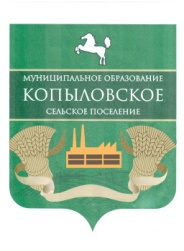               Томская область  Томский районСовет муниципального  образования «Копыловское сельское поселение»РЕШЕНИЕО внесении изменений в Правила землепользования и застройкимуниципального образования «Копыловское сельское поселение»Томского района Томской областиВ соответствии со статьей 32 Градостроительного кодекса Российской Федерации, на основании Устава муниципального образования «Копыловское сельское поселение», статьей 35 «Правил землепользования и застройки Копыловского сельского поселения», утвержденных решением Совета Копыловского сельского поселения от 30.12.2013г. №15.2 и с учетом результатов публичных слушаний Совет Копыловского сельского поселения  РЕШИЛ:Внести изменения в Правила землепользования и застройки муниципального образования «Копыловское сельское поселение»,  изложив статьи 23-30 главы 11 части III в новой редакции согласно приложению.Разместить изменения в Правила землепользования и застройки муниципального образования «Копыловское сельское поселение» в федеральной государственной информационной  системе территориального планирования в сети «Интернет» по адресу: http://fgis.economy.gov.ru.Обнародовать настоящее решение в установленном Уставом Копыловского сельского поселения порядке и разместить на официальном сайте Администрации Копыловского сельского поселения в сети «Интернет» ().Настоящее решение вступает в силу с даты обнародования.Контроль за исполнением настоящего решения возложить на председателя Совета Копыловского сельского поселения.Председатель Совета Копыловского поселения                                                      Л.А. ХайкисГлава  поселения (Глава  Администрации)                                                А.А. Куринский						Приложение к решению Совета Копыловского сельского поселенияот 10.08.2017 года №  53.4Статья 23. Градостроительные регламенты жилых зон (Ж).Ж – 1. Жилая зона жилых домов усадебного типа.К жилым зонам домов усадебного типа относятся участки территории, используемые и предназначенные для застройки индивидуальными жилыми домами с приусадебными участками и без приусадебных участков.Основные виды разрешенного использования:– индивидуальные жилые дома;– дошкольные учреждения;– магазины товаров первой необходимости, общей площадью до 100 кв.м;– аптеки.Условно-разрешенные виды использования:– гаражи (индивидуальные или кооперативные) боксового типа для хранения индивидуального транспорта.Вспомогательные виды разрешенного использования:– хозяйственные постройки;– бани;– объекты коммунального хозяйства (электро-, тепло-, газо-, водоснабжения, водоотведения, телефонизации), необходимые для инженерного обеспечения объектов основных и условно разрешенных.Предельные (минимальные и (или) максимальные) размеры земельных участков и предельные параметры разрешенного строительства, реконструкции объектов капитального строительства в зоне Ж1:Ж – 2. Жилая зона многоквартирных жилых домов.К жилой зоне многоквартирных жилых домов относятся участки территории, используемые и предназначенные для застройки многоквартирными жилыми домами, с количеством этажей до 5.Основные виды разрешенного использования:– многоквартирные жилые дома;– дошкольные учреждения;– торговые объекты, общей площадью до 100 кв.м.;– пункты приема химчисток;– парикмахерские;– отделения почты, связи;– телефонные и телеграфные пункты;– расчетные центры коммунальных услуг.Условно-разрешенные виды использования:– торговые объекты без ограничений площади;– гаражи для хранения индивидуального автотранспорта боксового типа;– учреждения социального характера;– отделения полиции;– объекты бытового обслуживания;– жилищно-эксплуатационные службы.Вспомогательные виды разрешенного использования:– инженерные объекты (электроснабжение, водоснабжение, водоотведение, теплоснабжение), предназначенные для обслуживания объектов основных и условно-разрешенных видов использования;–бани, сауны.Предельные (минимальные и (или) максимальные) размеры земельных участков и предельные параметры разрешенного строительства, реконструкции объектов капитального строительства в зоне Ж-1 не подлежат установлению.Статья 24. Градостроительные регламенты общественных зон (О).О – 1. Зона образования.Зона предназначена для размещения объектов образования.Основные виды разрешенного использования:– общеобразовательные школы;– музыкальные, художественные школы;– библиотеки;– музеи;– спортивные школы;– спортивные сооружения;– дошкольные учреждения.Условно-разрешенные виды использования:– предприятия общественного питания;Вспомогательные виды разрешенного использования:– объекты коммунального хозяйства (электро-, тепло-, газо-, водоснабжения, водоотведения, телефонизации), необходимые для инженерного обеспечения объектов основных и условно разрешенных;– стоянки для автотранспорта работников и учащихся учреждений образования.Предельные (минимальные и (или) максимальные) размеры земельных участков и предельные параметры разрешенного строительства, реконструкции объектов капитального строительства в зоне О-1  не подлежат установлению.О – 2. Общественно-деловая зона.Зона предназначена для размещения основных учреждений для удовлетворения потребностей населения, а также учреждений государственного управления.Основные виды разрешенного использования:– торговые объекты;– предприятия общественного питания;– развлекательные комплексы;– дома культуры, театры;– аптеки;– объекты бытового обслуживания населения;– пункты скорой медицинской помощи;– спортивные объекты;– отделения связи, почты и телеграфа;– музеи;– гостиницы;– объекты ритуальных услуг;– объекты органов государственного управления;– объекты пожарной охраны;– офисные здания;– отделения милиции.Условно-разрешенные виды использования:– многоквартирные жилые дома;– автостоянки открытого типа;– гаражи ведомственного транспорта;– общественные туалеты.Вспомогательные виды разрешенного использования:– автозаправочные стации;– объекты коммунального хозяйства (электро-, тепло-, газо-, водоснабжения, водоотведения, телефонизации), необходимые для инженерного обеспечения объектов основных и условно разрешенных.Предельные (минимальные и (или) максимальные) размеры земельных участков и предельные параметры разрешенного строительства, реконструкции объектов капитального строительства в зоне О-2  не подлежат установлению.Статья 25. Градостроительные регламенты производственных зон (П).П – 1. Зона производственно-коммунальных объектов.Зона выделена для размещения производственных, коммунальных и складских объектов.Основные виды разрешенного использования:– производственные объекты;– объекты коммунального хозяйства;– склады;- кладбища;- свалки твердых бытовых отходов.Условно-разрешенные виды использования:– предприятия общественного питания;– торговые объекты;– объекты пожарной охраны;– административные здания;– объекты автомобильного транспорта;– автозаправочные станции.Вспомогательные виды разрешенного использования:– объекты инженерной инфраструктуры;– стоянки автотранспорта.Предельные (минимальные и (или) максимальные) размеры земельных участков и предельные параметры разрешенного строительства, реконструкции объектов капитального строительства в зоне П   не подлежат установлению.Статья 26. Градостроительные регламенты зон транспортной инфраструктуры (Т).Т – 1. Зона транспортной инфраструктуры.Зона транспортной инфраструктуры выделена для размещения объектов и сооружений транспортной инфраструктуры.Основные виды разрешенного использования:– здания и сооружения железнодорожного транспорта;– здания и сооружения автомобильного транспорта;– объекты технического обслуживания и ремонта автомобильного транспорта.Условно-разрешенные виды использования:– гостиницы, мотели;– торговые объекты;– предприятия общественного питания;– автостоянки для индивидуального автотранспорта.Вспомогательные виды разрешенного использования:– объекты инженерной инфраструктуры;– медицинские пункты.Предельные (минимальные и (или) максимальные) размеры земельных участков и предельные параметры разрешенного строительства, реконструкции объектов капитального строительства в зоне Т  не подлежат установлению.Статья 27. Градостроительные регламенты зон сельскохозяйственного использования (С).С – 1. Зона земель, занятых сельскохозяйственными угодьями.Для зоны земель, занятых сельскохозяйственными угодьями в составе земель сельскохозяйственного назначения градостроительные регламенты согласно Градостроительного кодекса РФ не устанавливаются.Предельные (минимальные и (или) максимальные) размеры земельных участков и предельные параметры разрешенного строительства, реконструкции объектов капитального строительства в зоне С-1  не подлежат установлению.С – 2. Зона земель объектов сельскохозяйственного назначения.Зона земель объектов сельскохозяйственного назначения предназначается для размещения объектов сельскохозяйственного назначения и предназначена для ведения сельского хозяйства.Основные виды разрешенного использования:– свиноводческие комплексы;– птицефабрики;– фермы крупнорогатого скота;– звероводческие и кролиководческие комплексы;– тепличные хозяйства;– предприятия по переработке или хранению сельскохозяйственной продукции;– комбикормовые заводы.Условно-разрешенные виды использования:– торговые объекты;– предприятия общественного питания;– автостоянки для индивидуального транспорта.Вспомогательные виды разрешенного использования:– объекты инженерной инфраструктуры;– медицинские пункты.Предельные (минимальные и (или) максимальные) размеры земельных участков и предельные параметры разрешенного строительства, реконструкции объектов капитального строительства в зоне С-2  не подлежат установлению.С – 3. Зона земель, занятых садоводческими объединениями.Основные виды разрешенного использования:– садовые дома;– сады, огороды.Условно-разрешенные виды использования:– открытые автостоянки;– магазины;– физкультурно-оздоровительные сооружения.Вспомогательные виды разрешенного использования:– дворовые постройки (сараи, теплицы, бани, погреба и т.д.);– индивидуальные гаражи;– водозаборы;– площадки для мусоросборников;– помещения для охраны.Предельные (минимальные и (или) максимальные) размеры земельных участков и предельные параметры разрешенного строительства, реконструкции объектов капитального строительства в зоне С-3  не подлежат установлению.С – 4. Зона земель сельскохозяйственного назначения с лесными насаждениями.Использование земель сельскохозяйственного назначения с лесными насаждениями осуществляется в соответствии и на основании Лесного и Земельного кодексов РФ и нормативных актов субъектов РФ и муниципальных образований.Предельные (минимальные и (или) максимальные) размеры земельных участков и предельные параметры разрешенного строительства, реконструкции объектов капитального строительства в зоне С-4  не подлежат установлению.Статья 28. Градостроительные регламенты зон лесного фонда (Л).Л – 1. Зона лесного фонда.На земли лесного фонда градостроительный регламент в соответствии с градостроительным кодексом – не устанавливается.Использование земель лесного фонда осуществляется в соответствии с Лесным кодексом РФ.Предельные (минимальные и (или) максимальные) размеры земельных участков и предельные параметры разрешенного строительства, реконструкции объектов капитального строительства в зоне Л  не подлежат установлению.Статья 29. Градостроительные регламенты зон водного фонда (В).В – 1. Зона водного фонда.На земли водного фонда градостроительный регламент в соответствии с Градостроительным кодексом – не устанавливается.Использование земель водного фонда осуществляется в соответствии с Водным кодексом РФ.Предельные (минимальные и (или) максимальные) размеры земельных участков и предельные параметры разрешенного строительства, реконструкции объектов капитального строительства в зоне В  не подлежат установлению.Статья 30. Градостроительные регламенты зон рекреационного назначения(Р-1).Зона охватывает прибрежные территории водных акваторий и лесные массивы. Цель организации зоны состоит в сохранении уникального ландшафта при создании условий для полноценного отдыха. Строительство разрешается только в том случае, когда выбор места и проекты объектов обслуживания оказывают минимальное воздействие строительства на окружающую среду и позволяют создать привлекательные места для отдыхающих при сохранении характера и природных особенностей, присущих данной территории.Виды разрешённого использования. Устанавливаются в зависимости от предусматриваемых видов использования, ограничений на использование территорий и характера застройки. Предельные (минимальные и (или) максимальные) размеры земельных участков и предельные параметры разрешенного строительства, реконструкции объектов капитального строительства в зоне Р-1  не подлежат установлению.п. Копылово10.08.2017г. № 53.453-е заседание 3-го созываПредельные (минимальные и (или) максимальные) размеры земельных участков, в том числе их площадь минимальный0,05 гамаксимальный0.25 гаМинимальные отступы от границ земельных участков в целях определения мест допустимого размещения зданий, строений, сооружений, за пределами которых запрещено строительство зданий, строений, сооружений, в том числе:  от красной линии до линии застройки  5 мот усадебного, одно-двухквартирного и блокированного дома  до границы соседнего приквартирного участка 3 м  от постройки для содержания скота и птицы до границы соседнего приквартирного участка 4 м  от других построек (бани, гаражи и др.)до границы соседнего приквартирного участка 1 м  от стволов высокорослых деревьев до границы соседнего приквартирного участка 4 м  от стволов среднерослых деревьев до границы соседнего приквартирного участка 2 м  от кустарников до границы соседнего приквартирного участка 1 мПредельное количество этажей или предельная высота зданий, строений, сооруженийне более 3 этажейМаксимальный процент застройки в границах земельного участка, определяемый как отношение суммарной площади земельного участка, которая может быть застроена, ко всей площади земельного участка50 %